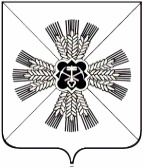 КЕМЕРОВСКАЯ ОБЛАСТЬАДМИНИСТРАЦИЯПРОМЫШЛЕННОВСКОГО МУНИЦИПАЛЬНОГО ОКРУГАПОСТАНОВЛЕНИЕот «23» декабря 2021г.  № 2011-Ппгт. ПромышленнаяОб утверждении программы персонифицированного финансирования дополнительного образования детей в  Промышленновском муниципальном округе на 2022 годВ соответствии с Положением о персонифицированном дополнительном образовании детей в Промышленновском муниципальном округе утвержденным постановлением администрации Промышленновского муниципального округа от 16.05.2019 № 586-П «Об утверждении Положения о персонифицированном дополнительном образовании детей в Промышленновском муниципальном округе»: Утвердить программу персонифицированного финансирования дополнительного образования детей в Промышленновском муниципальном округе на 2022 год согласно Приложению № 1 к настоящему постановлению.Начальнику Управления образования администрации Промышленновского муниципального округа Т.В. Мясоедовой обеспечить организационное, информационное и методическое сопровождение реализации программы персонифицированного финансирования в Промышленновском муниципальном округе.Настоящее постановление подлежит размещению на официальном сайте администрации Промышленновского муниципального округа в сети Интернет.Контроль за исполнением настоящего постановления возложить на первого заместителя главы Промышленновского муниципального округа                     С.А. Федарюк.Настоящее постановление вступает в силу с даты подписания и  распространяет свое действие на правоотношение, возникшие с 01.01.2022г.  И.о. главыПромышленновского муниципального округа                              С.А. ФедарюкИсп. Т.В. Мясоедовател: 7-42-16                                                                               Приложение № 1                                                          к постановлениюадминистрации Промышленновского                                                           муниципального округа                                                          от «23» декабря 2021г.  № 2011-ППрограмма персонифицированного финансирования дополнительного образования детей в Промышленновском муниципальном округе на 2022 годПараметры системы персонифицированного финансированияII. Порядок установления и использования норматива обеспечения сертификата.Норматив обеспечения сертификата персонифицированного финансирования для детей от 5 до 18 лет устанавливается в размере среднего объема фактических затрат на обеспечение получения одним ребенком соответствующей категории образования по дополнительным общеразвивающим программам в муниципальных организациях дополнительного образования за счет бюджетных ассигнований местного бюджета в течение периода текущего календарного года, скорректированного пропорционально периоду реализации программы персонифицированного финансирования.Использование сертификата для заключения договоров по образовательным программам допускается при условии, что совокупный объем ежемесячных платежей по заключенным договорам об образовании за счет средств сертификата дополнительного образования, в случае заключения нового договора на выбранную часть образовательной программы,  не превысит 2100 рублей для детей от 5 до 18 лет, более чем для одного месяца использования сертификата.При присвоении сертификату дополнительного образования статуса сертификата персонифицированного финансирования в соответствии с положением о персонифицированном дополнительном образовании детей в Промышленновском муниципальном округе объем его доступного для использования остатка устанавливается в размере скорректированного норматива обеспечения сертификата, определяемого по следующей формуле:где – норматив обеспечения сертификата персонифицированного финансирования, установленный для соответствующей категории детей; – общее число месяцев активного использования сертификата дополнительного образования в течение календарного года; – число месяцев активного использования сертификатов дополнительного образования оставшихся на момент присвоения сертификату дополнительного образования статуса сертификата персонифицированного финансирования до конца календарного года, включая месяц, в котором осуществляется присвоение сертификату дополнительного образования статуса сертификата персонифицированного финансирования.В целях определения объема доступного для использования остатка сертификата дополнительного образования под месяцами активного использования сертификата дополнительного образования понимаются следующие месяцы: январь, февраль, март, апрель, май, июнь, июль, август, сентябрь, октябрь, ноябрь, декабрь.                    Первый заместитель главы Промышленновского  муниципального округа			        С.А. Федарюк1Период действия программы персонифицированного финансированияс 1 января 2022 года по 31 декабря 2022 года2Категория детей, которым предоставляются сертификаты дополнительного образования Дети от 5 до 18 лет3Число сертификатов дополнительного образования, обеспечиваемых за счет средств бюджета Промышленновского муниципального округа на период действия программы персонифицированного финансирования (не более), ед.Число сертификатов дополнительного образования, обеспечиваемых за счет средств бюджета Промышленновского муниципального округа на период действия программы персонифицированного финансирования (не более), ед.3.1Дети от 5 до 18 лет (не более), ед.не установлено 4Норматив обеспечения сертификата персонифицированного финансирования, установленный для соответствующей категории детей на период действия программы персонифицированного финансирования, тыс. рублей:Норматив обеспечения сертификата персонифицированного финансирования, установленный для соответствующей категории детей на период действия программы персонифицированного финансирования, тыс. рублей:4.1Дети от 5 до 18 лет10 476,005Объем обеспечения сертификатов дополнительного образования в статусе сертификатов персонифицированного финансирования на период действия программы персонифицированного финансирования, тыс. рублейОбъем обеспечения сертификатов дополнительного образования в статусе сертификатов персонифицированного финансирования на период действия программы персонифицированного финансирования, тыс. рублей5.1Дети от 5 до 18 лет8 862 696,006На период действия программы персонифицированного финансирования установлены следующие ограничения  числа одновременно оказываемых услуг по реализации дополнительных общеразвивающих программ, которые полностью или частично финансируется за счет сертификатов дополнительного образования:На период действия программы персонифицированного финансирования установлены следующие ограничения  числа одновременно оказываемых услуг по реализации дополнительных общеразвивающих программ, которые полностью или частично финансируется за счет сертификатов дополнительного образования:6.1при реализации программ технической направленностиОграничения не установлены6.2при реализации образовательных программ художественной направленностиОграничения не установлены6.3при реализации образовательных программ физкультурно-спортивной направленностиОграничения не установлены6.4при реализации образовательных программ естественно-научной направленностиОграничения не установлены6.5при реализации образовательных программ туристско-краеведческой направленностиОграничения не установлены6.6при реализации образовательных программ социально-гуманитарной направленностиОграничения не установлены